Направление на медицинский осмотрг. Екатеринбург, ул. Белинского, д. 86, (вход №2, №3)Дата направления___________________________________________________________ Вид медицинского осмотра: предварительный, периодический (нужное подчеркнуть) Фамилия _____________________________________________________________________ Имя__________________________________________________________________________ Отчество______________________________________________________________________Пол: мужской, женский (нужное подчеркнуть)     Дата рождения ________________________________ Полное наименование организации: ________________________________________________________ Наименование структурного подразделения: _________________________________________________ Профессия (должность) ___________________________________________________________________Специалист  по ОТ_______________________________________________________________________                                                   * - без печати организации   направление  недействительно!	МП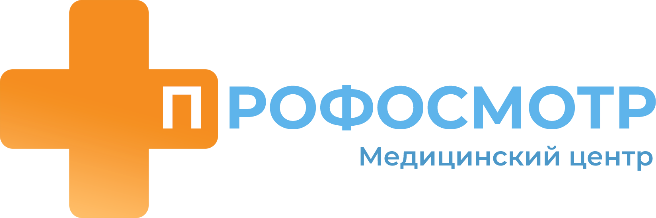 Полное наименование организации______________________________Адрес электронной почты_______________________________Контактный телефон_______________________________ОКВЭД/ИНН____________________Наименование вредных и (или) опасных производственных факторов и работ (Код фактора по приказу МЗ РФ №29Н от 28.01.2021 г.)Класс условий труда